RESEARCH PROJECT INTAKE FORM TEMPLATE                              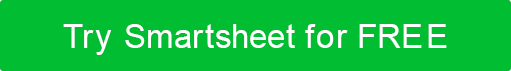 DISCLAIMERAny articles, templates, or information provided by Smartsheet on the website are for reference only. While we strive to keep the information up to date and correct, we make no representations or warranties of any kind, express or implied, about the completeness, accuracy, reliability, suitability, or availability with respect to the website or the information, articles, templates, or related graphics contained on the website. Any reliance you place on such information is therefore strictly at your own risk.NAMEDEPARTMENTPROJECT TITLEPROJECT OWNERPROJECT DESCRIPTIONPROJECT DESCRIPTIONPROPOSED RESEARCH PLATFORMPROPOSED RESEARCH PLATFORMREQUIRED RESOURCESREQUIRED RESOURCESPlease list all required resources/efforts to complete this projectPlease list all required resources/efforts to complete this projectAUDIENCEAUDIENCEFUNDING SOURCESFUNDING SOURCESESTIMATED BUDGETESTIMATED BUDGETNAMES AND ROLES OF PROJECT TEAMNAMES AND ROLES OF PROJECT TEAMPROJECT TIMELINEPROJECT TIMELINEADDITIONAL NOTESADDITIONAL NOTES